Review and Complete Procurement ContractNavigation:  Supplier Contracts > Create Contracts and Documents > Contract Entry	     or  	   Procurement Contracts > Add/Update Contracts(either Navigation will work)Must have a Contract Creator role to access the Procurement Contract(Navigation from the Go To Contract link when converting requisition to contract will also work)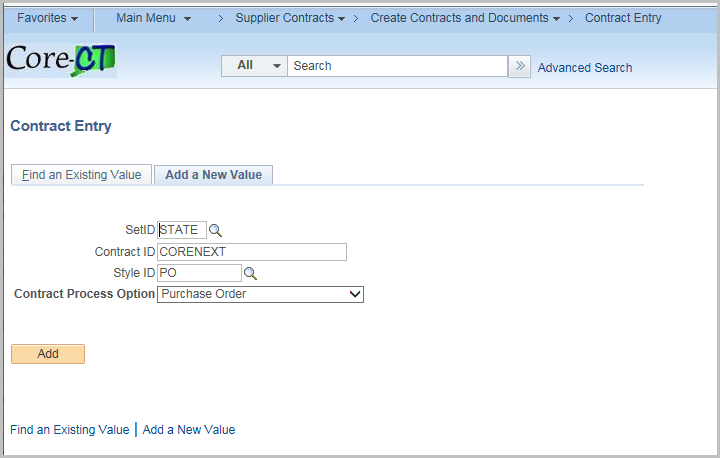 Click Find an Existing ValueEnter the Contract IDClick Search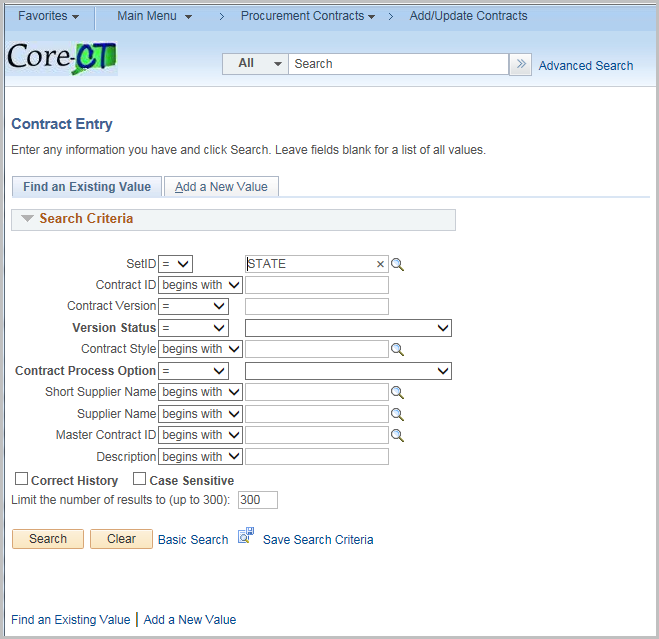 Review and update any values as necessary for the particular contractBelow is a brief explanation of the fields created on the Contract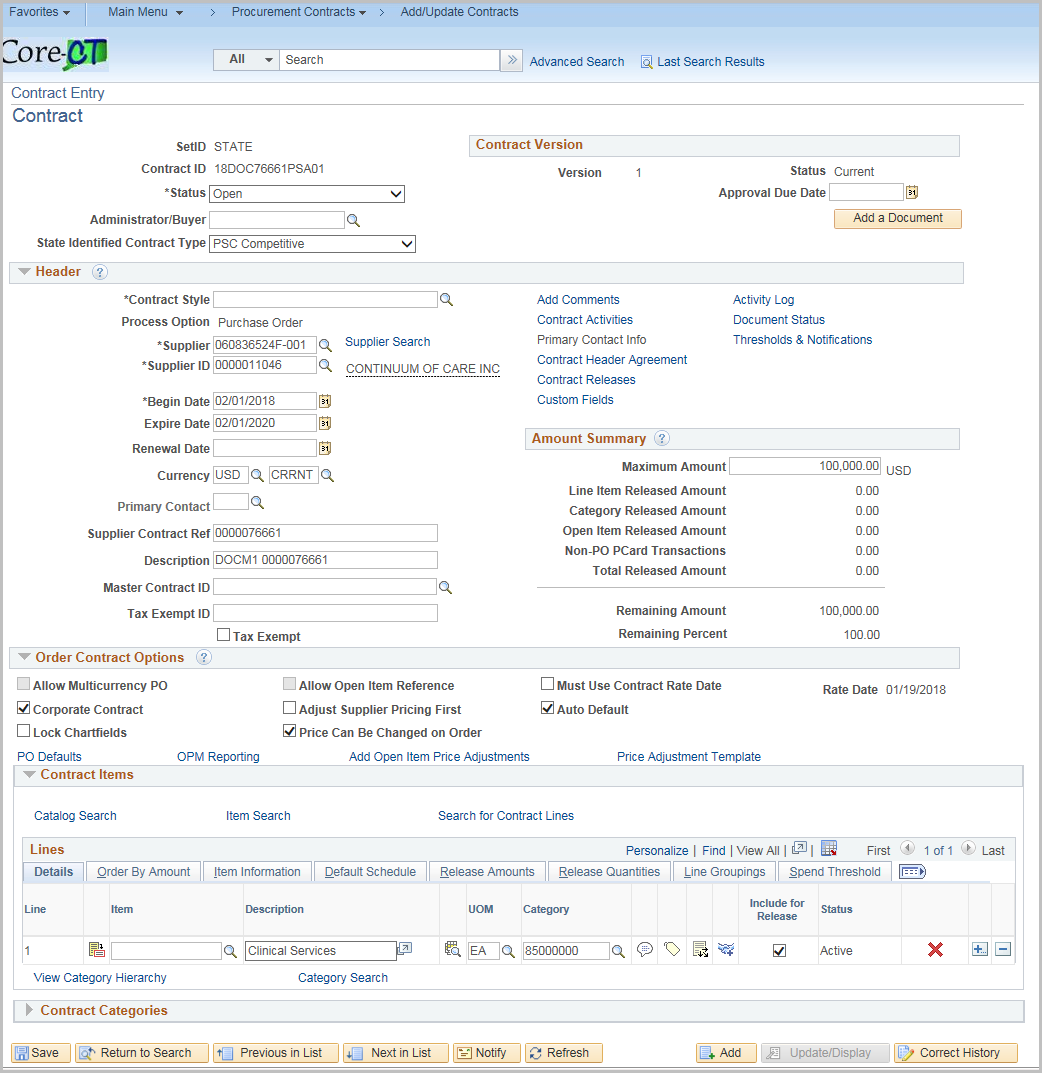 Click the PO Defaults hyperlinkReview and update any values as necessary for the particular contractClick OK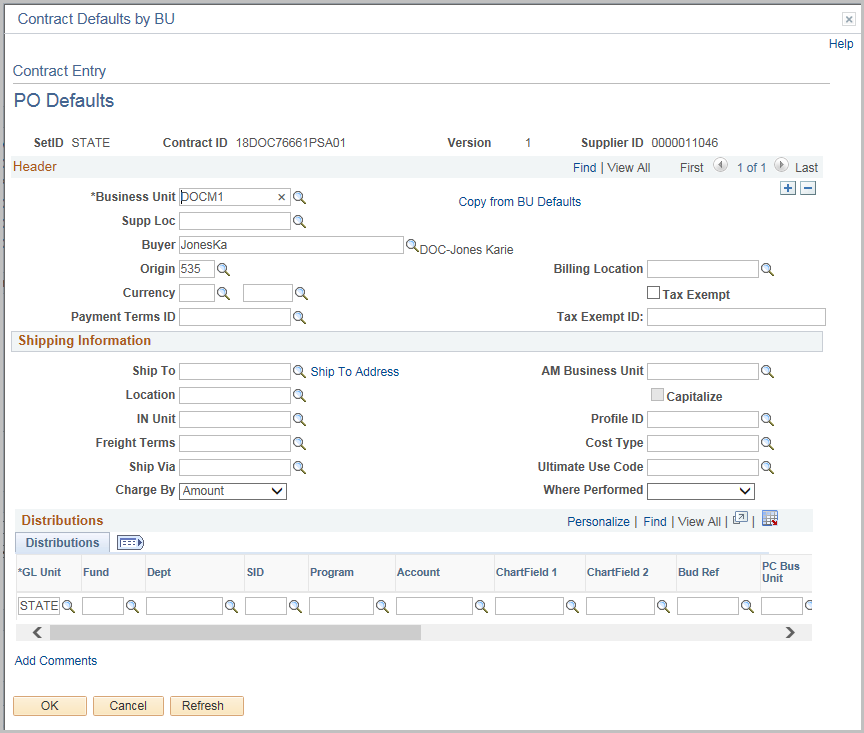 Click the OPM Reporting Link 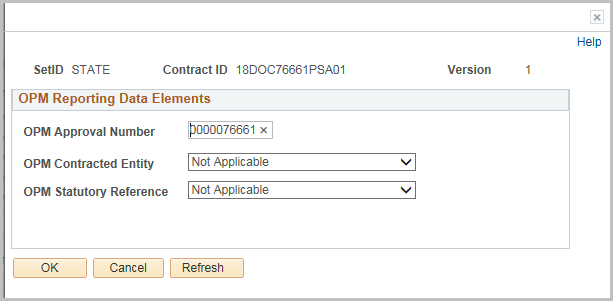 The OPM Approval Number is the Requisition numberUpdate the OPM Contracted Entity and OPM Statutory Reference as needed.Click OK (you will be returned to the Main Page of the Contract.)Contract Lines are defaulted from the RequistionClick the Line Details Icon  to view Details for each line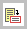 Alternately you can Click the Tab(s) across the Top to view specific fields displaying all lines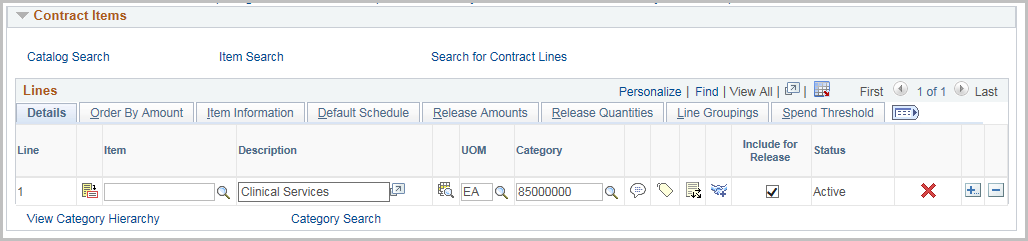 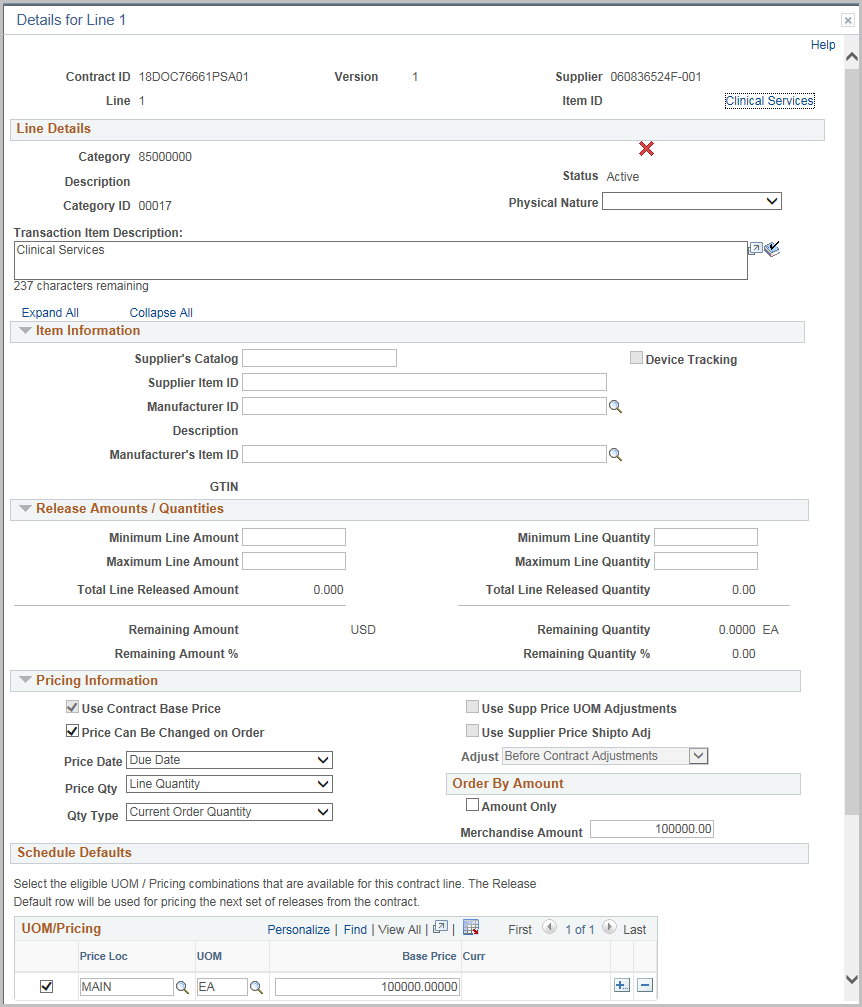 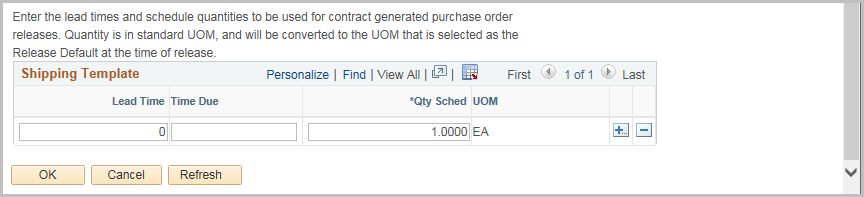 Click OKClick the PO Distibution Details icon 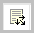 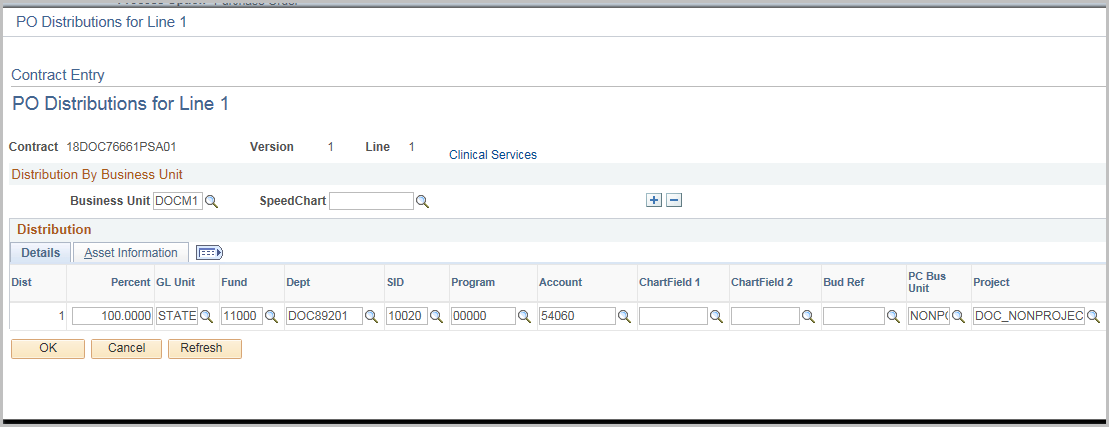 The PO Distributions are copied over from the RequistionClick OKComments and Attachments will copy over from the RequisitionYou can see what requisition was used to create the contract in the comments for the line and can view  the requistion Schedule and Distribution line summary page by clicking on the link.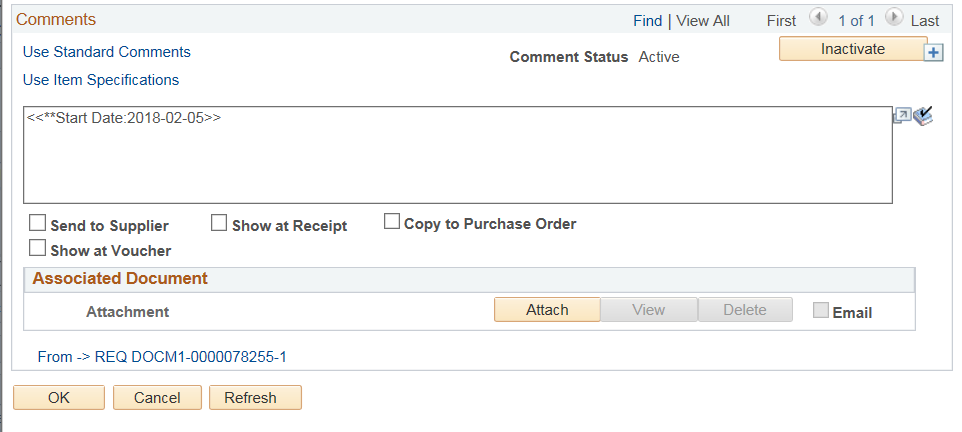 Once the Supplier Contract process has begun the Procurement Contract will update the corresponding Supplier Contract Status/Version/Amendment.Until the Contract authored status is executed (i.e. the legal document is complete and signed off) the contract should remain in Open Status.This will prevent creating purchase orders against the Contract.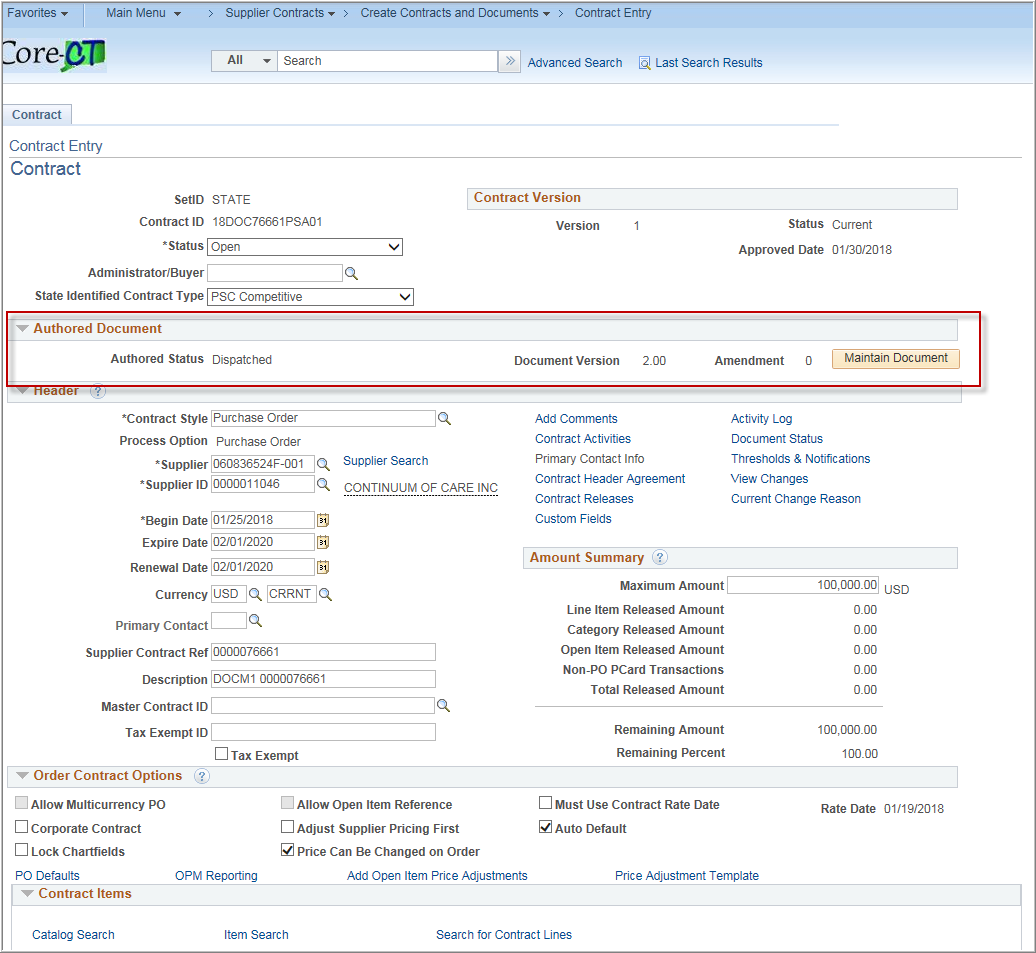 Update the Contract Status to Approved once the Supplier contract portion is completed Security Note: User must have the Approve Contracts check box checked in their User Preferences to Approve contracts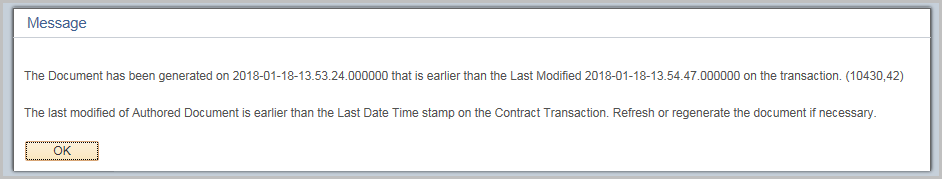 Click OK  and  Save the ContractPurchase Orders may now be created using this contract.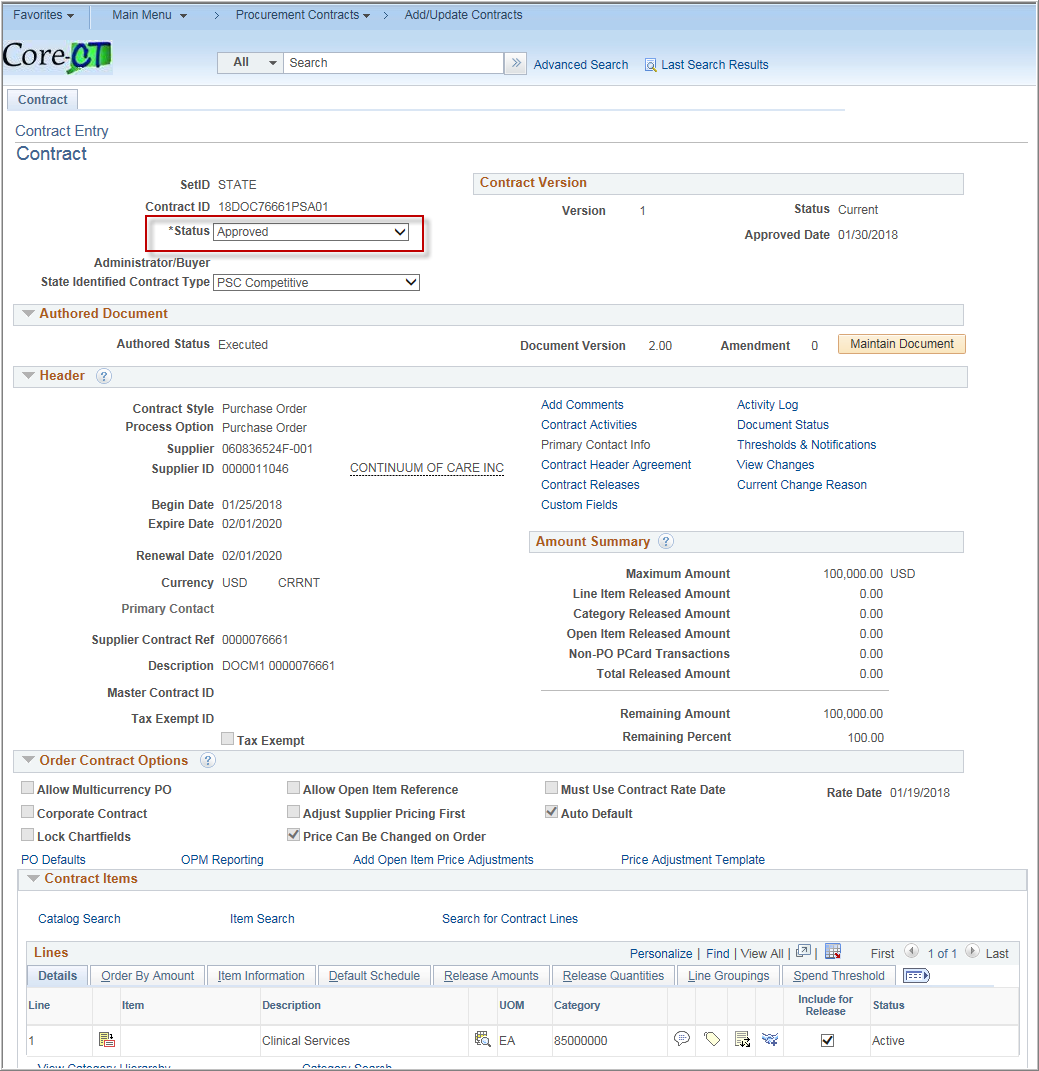 Thresholds & NotificationsNavigation: 1.  Supplier Contracts > Create Contracts and Documents > Contract Entry	          2. Procurement Contracts > Add/Update Contracts(either Navigation will work)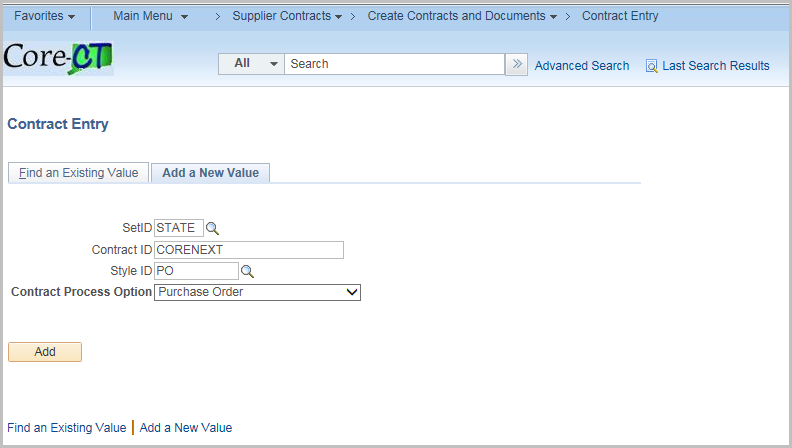 Click the Find an Existing Value TabEnter or Search for the Contract IdClick Search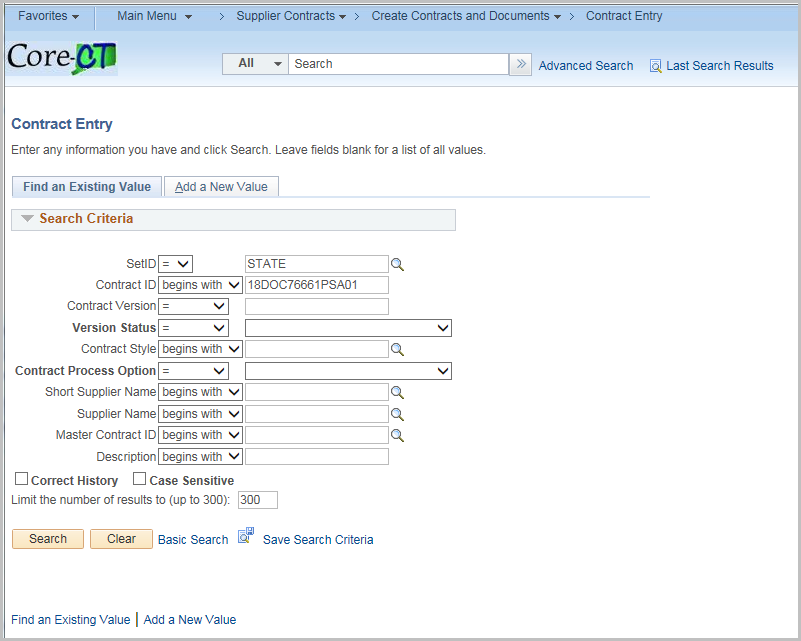 Notifications can be tied to the Approval Due Date.  To use this, enter the Approval Due Date on the Contract.Click the Thresholds & Notifications hyperlink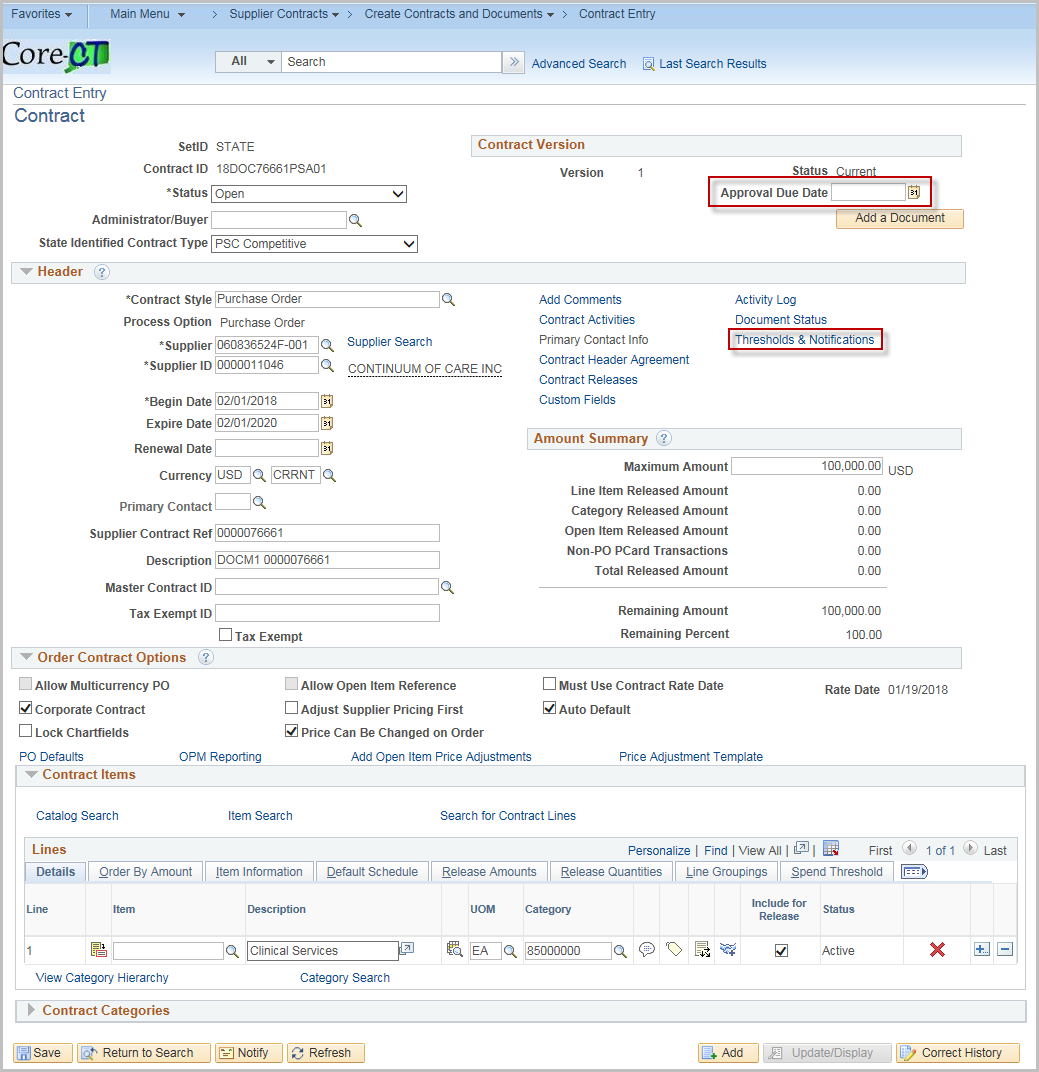 Click Expand All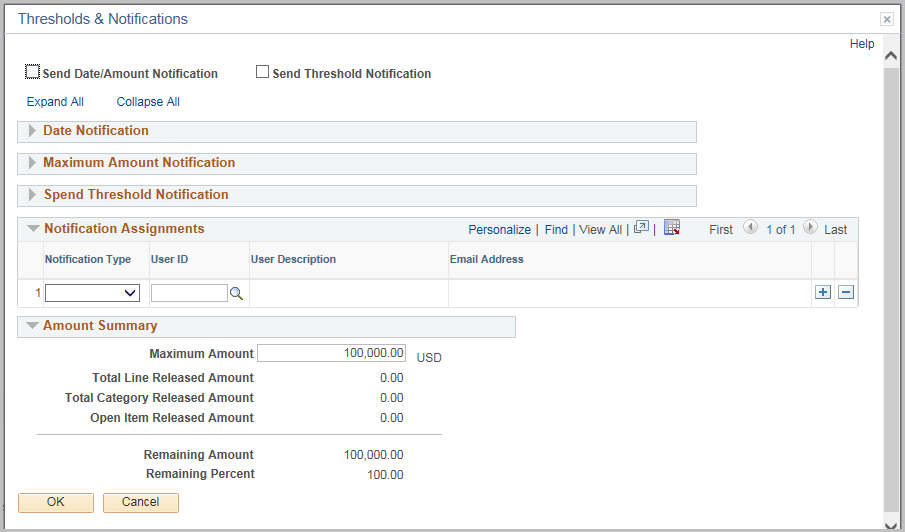 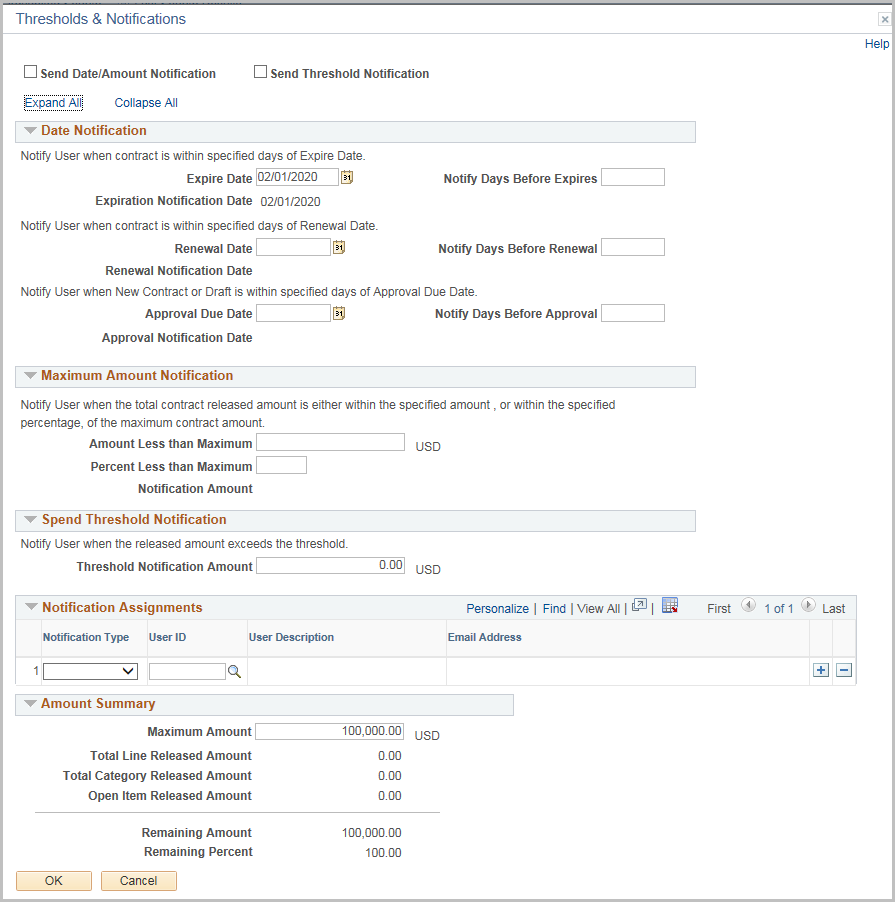 Complete the page based upon the types of threshold and notifications neededDate Notification*In each case the system will calculate and display the notification date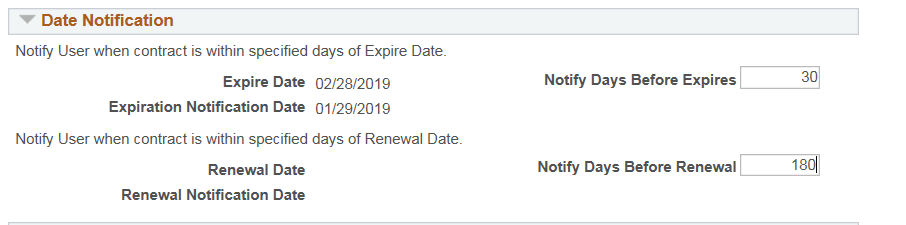 Note: Updating any of these days on the notification page will update the values on the ContractMaximum Amount Notification *Once entered, the system will calculate and display the notification amount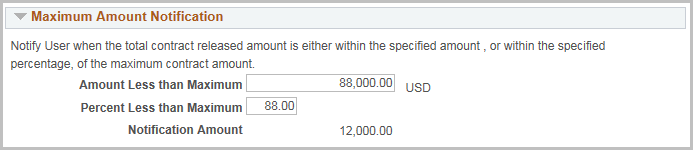 Spend Threshold Notification*This will apply to each line on the contract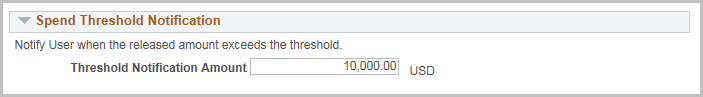 Notification AssignmentsTo add multiple users click the +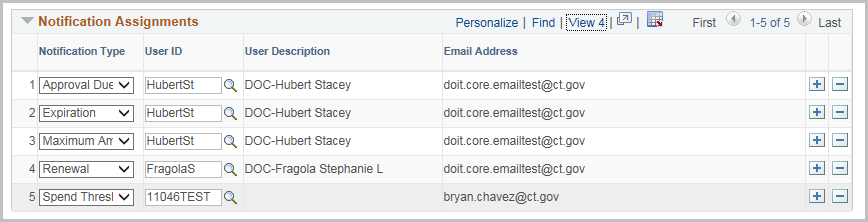 When a threshold is met, an email is generated and in the worklist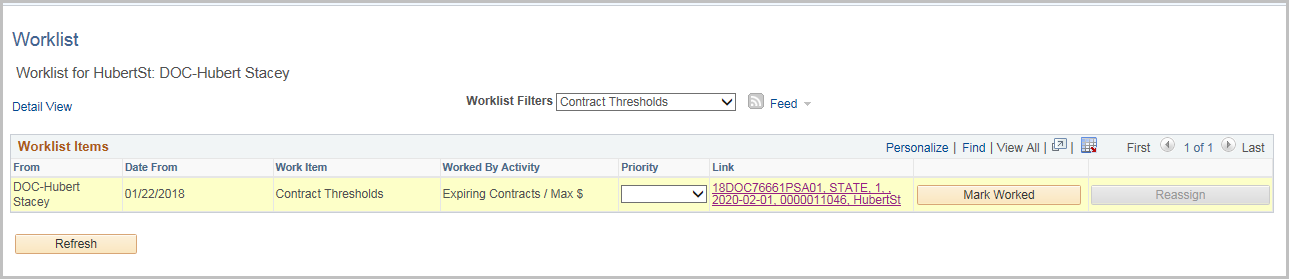 Sample E-mail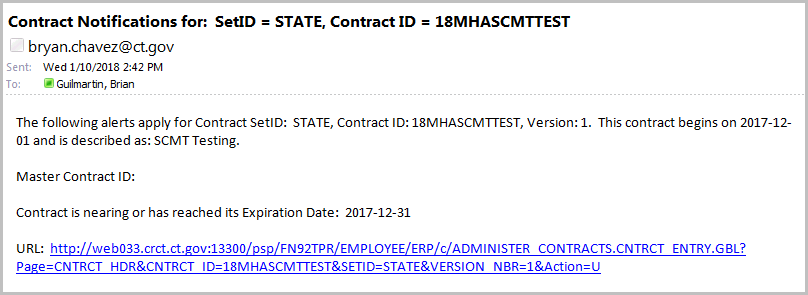 Notifications also appear in the WorklistAmount SummaryThese fields are populated based on the transactions against the contract. This section is also displayed on the Contract Entry page. 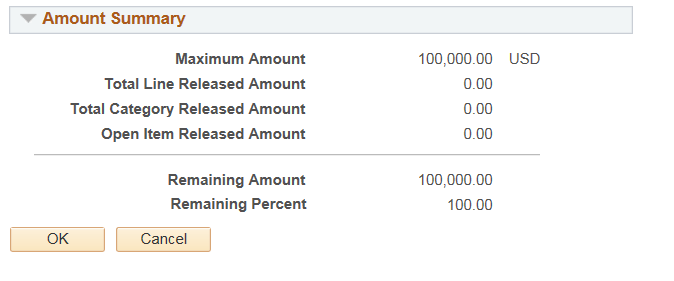 Click OK and return to the Contract Entry page.FieldValueStatusDefaults to OpenAdministrator/BuyerEnter the Contract Administrator - OptionalState Identified Contract TypeDefaults from the RequisitionContract StyleSelect PO SupplierDefaults from the RequistionBegin DateDefaults from the RequistionExpire DateDefaults from the RequistionSupplier Contract RefDefaults from the RequistionDescriptionDefaults from the RequistionMaximum AmountDefaults from the RequistionCorporate ContractIf checked, the contract can be used StatewideDefault is checkedPrice Can be Changed on OrderIf checked, the line amount may be modified on the purchase orderDefault is checkedFieldValueBusiness UnitDefaults from the RequistionWhen the Corporate Contract checkbox is unchecked, this is the only Business Unit that can use this Contract.  If more than one business unit is needed, click the + to add more.BuyerDefaults from the RequisitionOriginDefaults from the RequisitionFieldValuePhysical NatureThis value is defaulted from the requisitionMaximum Line AmountEnter the Maximum amount for the Line This is used to calculate the remaining balancePrice Can Be Changed on OrderDefault is CheckedAmount OnlyThis defaults from the requisitionFieldValueSend Date/Amount NotificationSelect to notify when a Contract will expire or reaches the maximum amountSend Threshold NotificationSelect to notify when a contract reaches or exceeds a spend thresholdFieldValueExpire DateDefaults from the Contract PageNotify Days Before ExpiresEnter the number of days before to send notificationRenewal DateDefaults from the Contract PageNotify Days Before RenewalEnter the number of days before to send notificationFieldValueAmount Less than MaximumEnter a value below the maximum to send a notificationEntering an amount will automatically calculate the percentagePercent Less than MaximumEnter a percentage below the maximum to send a notificationEntering a percentage will automatically calculate the amountFieldValueThreshold Notification AmountEnter a value to send a notificationFieldValueNotification TypeDrop down of available notificationsUser IDSelect from valid user ids (internal and supplier will use email on profile)